Avvento – Natale2022CANTIdella preghiera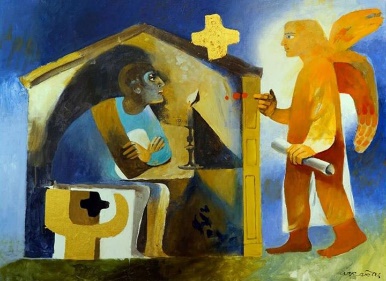 Preghiamo insieme,camminiamo insieme,cantando!1. Acqua siamo noiAcqua siamo noi, dall'antica sorgente veniamo. Fiumi siamo noi, se i ruscelli si mettono insieme. Mari siamo noi, se i torrenti si danno la mano. Vita nuova c'è, se Gesù è in mezzo a noi.E allora diamoci la mano e tutti insieme camminiamo ed un oceano di pace nascerà. E l'egoismo cancelliamo, un cuore limpido sentiamo è Dio che bagna del suo amor l'umanità.Su nel cielo c'è Dio Padre che vive per l'uomo; crea tutti noi e ci ama di amore infinito. Figli siamo noi e fratelli di Cristo Signore, vita nuova c'è quando lui è in mezzo a noi.2. Alla tua presenzaAlla Tua presenza portaci, o Signor, nei Tuoi atri noi vogliamo dimorare. Nel Tuo tempio intoneremo inni a Te, canti di lode alla Tua Maestà. Il Tuo Santo Spirito ci guidi là dove sei Tu, alla Tua presenza, Signore Gesù. In eterno canteremo gloria a Te Signor, alla Tua presenza, alla Tua presenza! Per sempre insieme a Te, Gesù.3. Alleluia - Cantate al SignoreAlleluia. Cantate al Signore con inni perché Egli fa meraviglie, cantate al Signore con gioia! Alleluia.4. Alleluia - E poiChiama ed io verrò da te: Figlio, nel silenzio, mi accoglierai. Voce e poi... la libertà, nella tua parola camminerò. Alleluia...Danza ed io verrò con te: Figlio, la tua strada comprenderò. Luce e poi, nel tempo tuo - oltre il desiderio - riposerò. Alleluia...5. Alleluia - La nostra festaAlleluia. La nostra festa non deve finire, non deve finire e non finirà. Perché la festa siamo noi che camminiamo verso te, perché la festa siamo noi cantando insieme così:6. Alleluia - La Parola tuaAlleluia. La parola tua – mi accompagnerà sul cammino che - corre verso te, solo non sarò, - tu sarai con me, e la vita mia - e la vita mia canterà con te. Alleluia.7. Alleluia - La tua ParolaAlleluia. La tua Parola creò la terra, il mare, il cielo, i fili d'erba. La tua Parola creò l'amore e poi lo disse ad ogni cuore. Alleluia.8. Alleluia - Lodate il SignoreAlleluia. Lodate il Signore, sole e luna, lodatelo fulgide stelle. Lodatelo cieli, cieli dei cieli: cantate con gioia benedite il suo nome. Alleluia.9. Alleluia - Lode cosmicaAlleluia! 1) Lodino il Signor i cieli, lodino il Signor i mari, gli angeli, i cieli dei cieli: il Suo nome è grande e sublime. (Lode, lode al suo nome) Sole, luna e stelle ardenti, neve, pioggia, nebbia, e fuoco lodino il Suo nome in eterno! (Lode, lode, sia lode al suo nome) Sia lode al Signor! (Sia lode al Suo nome) Sia lode al Signor!2) Lodino il Signor le terre, lodino il Signor i monti, il vento della tempesta che obbedisce alla Sua voce, giudici, sovrani tutti, giovani, fanciulle, vecchi lodino il Suo nome in eterno!10. Alleluia - Sei tu, GesùAlleluia. Sei tu Gesù, sei qui con noi, la tua parola scende e poi fratelli nel tuo nome ci farà. Se insieme canteremo a Te, la vita nascerà perché col tuo amore rinnovi tutto il mondo. Alleluia.11. Alzano i fiumiAlzano i fiumi, Signore, alzano i fiumi la voce, alzano i fiumi il loro fragore. Alleluia! (x2) Ma più potente delle voci di grandi acque, più potente dei flutti del mare, potente nell’alto è il Signore.Il Signore si riveste, si cinge di forza. Saldo è il Tuo trono di Gloria, da sempre Tu regni, Signore. Sono degni di fede i Tuoi insegnamenti. La santità della tua Casa per tutti i giorni, Signore.12. Alzati e risplendi1. Alzati e risplendi, ecco la tua luce, è su te la gloria del Signor. (2v) Volgi i tuoi occhi e guarda lontano che il tuo cuore palpiti di allegria: ecco i tuoi figli che vengono a te, le tue figlie danzano di gioia.Gerusalem, Gerusalem, spogliati della tua tristezza; Gerusalem, Gerusalem, canta e danza al tuo Signor.2. Marceranno i popoli alla tua luce ed i re vedranno il tuo splendor (2v). Stuoli di cammelli ti invaderanno, tesori dal mare affluiranno a te. Verranno da Efa, da Saba e da Kedar, per lodare il nome del Signor.3. Figli di stranieri costruiranno le tue mura ed i loro re verranno a te. (2v) Io farò di te una fonte di gioia, tu sarai chiamata città del Signore. Il dolore e il lutto finiranno, sarai la mia gloria tra le genti.13. Angelus ad VirginemAngelus ad virginem Subintrans in conclave. Virginis formidinum Demulcens inquit "Ave." Ave regina virginum! Coeli terraeque dominum Concipies Et paries Intacta, Salutem hominum. Tu porta coeli facta Medela criminum. Quomodo conciperem quae virum non cognovi? Qualiter infringerem, quae firma mente vovi? Spiritus sancti gratia Perficiet haec omnia. Ne timeas sed gaudeas secura quod castimonia Manebit in te pura Dei potentia. Ad haec virgo nobilis Respondens inquit ei Ancilla sum humilis Omnipotentis Dei. Tibi coelesti nuntio, Tanta secreti conscio, Consentiens Et cupiens Videre factum quod audio, Parata sum parere Dei consilio.14. AnnunceremoAnnunceremo che Tu sei verità, lo grideremo dai tetti della nostra città, senza paura anche tu lo puoi cantare.E non temere, dai, che non ci vuole poi tanto, quello che non si sa non resterà nascosto. Se ti parlo nel buio, lo dirai nella luce; ogni giorno è il momento di credere in me.15. Antica eterna danzaSpighe d’oro al vento antica, eterna danza per fare un solo pane spezzato sulla mensa.Grappoli dei colli, profumo di letizia per fare un solo vino, bevanda della grazia.Con il pane e il vino, Signore, ti doniamo le nostre gioie pure, le attese e le paure, frutti del lavoro e fede nel futuro, la voglia di cambiare e di ricominciare.Dio della speranza, sorgente d’ogni dono, accogli questa offerta che insieme ti portiamo. Dio dell’universo raccogli chi è disperso e facci tutti Chiesa, una cosa in Te.16. Astro del cielTedescoStille nacht, Heilige nacht, alles schläft; einsam wacht nur das traute, hoch heilige paar holder Kanben in lockigen haar, schlaf in himmlischer ruh’, schlaf in himmlischer ruh’.IngleseSilent night, holy night, all is calm all is bright, round you virgin mother and child. Holy infant so tender and mild sleep in heavenly peace, sleep in heavenly peace.FranceseBelle nuit, douce nuitm une étoile nous conduit à l’étable de l’enfant qui vent de naitre maintenant sur l’humide paille, dans la nuit en plein vent.SpagnoloNoche de paz, noche de amor, paz entre los mas fuerte. Fraternidad entre los mahores, amor para los mas pequenos, ternura para los mas debiles Jesus para todos.Italiano1. Astro del ciel, pargol divin, mite Agnello Redentor, tu che i vati da lungi sognar, tu che angeliche voci nunziar, luce dona alle menti, pace infondi nei cuori.2. Astro del ciel, Pargol divin, mite Agnello Redentor, tu di stirpe regale decor, tu virgineo mistico fior, luce dona alle menti, pace infondi nei cuor.3. Astro del ciel, Pargol divin, mite Agnello Redentor, tu disceso a scontare l'error, tu sol nato a parlare d'amor, luce dona alle menti, pace infondi nei cuor.17. Ave Maria, ora pro nobisAve Maria, Ave Maria, Ave.Donna dell’attesa e madre di speranza, ora pro nobis.Donna del sorriso e madre del silenzio, ora pro nobis.Donna di frontiera e madre dell’ardore, ora pro nobis.Donna del riposo e madre del sentiero, ora pro nobis.Ave Maria, Ave Maria, Ave.Donna del deserto e madre del respiro, ora pro nobis.Donna della sera e madre del ricordo, ora pro nobis.Donna del presente e madre del ritorno, ora pro nobis.Donna della terra e madre dell’amore, ora pro nobis.Ave Maria, Ave Maria, Ave.18. Ave maris stellaAve maris Stella, Dei mater alma atque semper virgo felix coeli porta. Ave Maria, gratia plena, ave Maria, Dominus tecum. Ad te clamamus, suspiramis, virgo Maria. Sumens illud Ave, Gabrielis ore, funda nos in pace, mutans Haeve nomen. Ave Maria... Solve vincla reis, profer lumen caecis, mala nostra pelle, bona cuncta posce. Ave Maria... Monstra le esse matrem, sumat per te preces, qui pro nobis natus, tulit esse tuus. Ave Maria... Virgo singularis, inter omnes mitis, nos culpis solutos, mites fac et castos. Ave Maria... Vitam praesta puram, iter para tutum, ut videntes Jesum, semper colletemur. Ave Maria... Sit laus Deus Patri, summo Christo decus, Spiritui Sancto, tribus honor unus. Ave Maria...19. Beati quelli che ascoltanoBeati quelli che ascoltano la parola di Dio e la vivono ogni giorno.1. La tua Parola ha creato l'universo, tutta la terra ci parla di te, Signore.2. La tua Parola si è fatta uno di noi; mostraci il tuo volto, Signore.3. Tu sei il Cristo, la Parola di Dio vivente, che oggi parla al mondo con la Chiesa.4. Parlaci della tua verità, Signore; ci renderemo testimoni del tuo insegnamento.20. Benedetto sei tuBenedetto sei Tu, Dio dell’universo; dalla tua bontà abbiamo ricevuto questo pane, frutto della terra e del nostro lavoro: lo presentiamo a Te, perché diventi per noi cibo di vita eterna.Benedetto sei Tu, Dio dell´universo; dalla tua bontà abbiamo ricevuto questo vino, frutto della vite e del nostro lavoro: lo presentiamo a Te, perché diventi per noi bevanda di salvezza.Benedetto sei Tu, Signor,benedetto sei Tu, Signor.21. Benedici, o SignoreNebbia e freddo, giorni lunghi e amari, mentre il seme muore. Poi il prodigio antico e sempre nuovo del primo filo d’erba. E nel vento dell’estate ondeggiano le spighe; avremo ancora pane.Benedici, o Signore, questa offerta che portiamo a te. Facci uno come il pane che anche oggi hai dato a noi.Nei filari, dopo il lungo inverno fremono le viti. La rugiada avvolge nel silenzio i primi tralci verdi. Poi i colori dell’autunno coi grappoli maturi: avremo ancora vino.Benedici, o Signore, questa offerta che portiamo a te. Facci uno come il vino che anche oggi hai dato a noi. Benedici, o Signore, questa offerta che portiamo a te. Facci uno come il pane che anche oggi hai dato a noi.22. CammineròCamminerò, camminerò sulla tua strada, Signor. Dammi la mano, voglio restar per sempre insieme a te.1. Quando ero solo, solo e stanco nel mondo, quando non c’era l’amor, tante persone vidi intorno a me; sentivo cantare così.2. Io non capivo, ma rimasi a sentir quando il Signor mi parlò: lui mi chiamava, chiamava anche me, e la mia risposta si alzò.3. Or non m’importa se uno ride di me, lui certamente non sa del gran regalo che ebbi quel dì, che dissi al Signore così.4. A volte son triste, ma mi guardo intorno scopro il mondo e l’amor; son questi i doni che Lui fa a me, felice ritorno a cantar.23. Camminiamo sulla stradaCamminiamo sulla strada che han percorso i santi tuoi; tutti ci ritroveremo dove eterno splende il sol. o Signor, come vorrei che ci fosse un posto per me.E quando il sol si spegnerà, e quando il sol si spegnerà, o Signor, come vorrei che ci fosse un posto per me.C'è chi dice che la vita sia tristezza, sia dolore, ma io so che verrà il giorno in cui tutto cambierà.E quando in ciel risuonerà la tromba che ci chiamerà, o Signor, come vorrei che ci fosse un posto per me.Il giorno che la terra e i ciel a nuova vita risorgeran, o Signor, come vorrei che ci fosse un posto anche per me.24. Cantan gli angeli nei cieli1. Cantan gli angeli nei cieli: Gloria, Gloria al Re dei Re. Pace in terra e letizia, oggi è nato il Salvator. Gloria a tutte le nazioni, gloria in cielo e pace in terra. Gioia a tutti gli uomini: Cristo è nato in Betlehem.Cantan gli angeli nel ciel: Gloria, Gloria al Re dei Re.2. Cristo in Cielo adorato, Cristo eterno Redentor, Egli, atteso dalle genti, nasce per l’umanità. Figlio dell’Onnipotente, Figlio d’una Vergin Santa, Gesù nostro Emmanuel nasce per noi in Betlehem.3. Gloria al Principe di pace, Gloria al Cristo Salvator. Vita eterna regnerà luce e grazia splenderan. Nato al freddo in una grotta, nato nella notte santa, nato per l’umanità. Gloria Gloria al nuovo Re.25. Cantiamo con gioiaCantiamo con gioia al nostro Dio, gridiamo con forza al nostro Re! Le mani battiamo, insieme danziamo, cantiamo per la felicità.1. Rialza chiunque è caduto, rafforza chi è debole tra noi; chi è triste ritrova in Lui la gioia. Su, canta insieme a noi e grida più che puoi che Gesù Cristo è il Signor!2. Eterna è la Sua misericordia, fedele per sempre è il Suo amor; con forza ha sconfitto il nemico. Su, canta insieme a noi e grida più che puoi che Gesù Cristo è il Signor!26. Cantiamo te1. Cantiamo te, Signore della vita: il nome tuo è grande sulla terra, tutto parla di te e canta la tua gloria. Grande tu sei e compi meraviglie: tu sei Dio.2. Cantiamo te, Signore Gesù Cristo: Figlio di Dio venuto sulla terra, fatto uomo per noi nel grembo di Maria. Dolce Gesù, risorto dalla morte, sei con noi.3. Cantiamo te, Amore senza fine: tu che sei Dio, lo Spirito del Padre, vivi dentro di noi e guida i nostri passi. Accendi in noi il fuoco dell’eterna carità.27. Cantico dei redentiIl Signore è la mia salvezza e con lui non temo più, perché ho nel cuore la certezza, la salvezza è qui con me.1. Ti lodo, Signore, perché un giorno eri lontano da me; ora invece sei tornato e mi hai preso con te.2. Berrete con gioia alle fonti, alle fonti della salvezza e quel giorno voi direte: Lodate il Signore, invocate il suo nome.3. Fate conoscere ai popoli tutto quello che lui ha compiuto e ricordino per sempre, ricordino sempre che il suo nome è grande.4. Cantate a chi ha fatto grandezze e si è fatto sapere nel mondo; grida forte la tua gioia, abitante di Sion, perché grande con te è il Signore.28. Canto di umiltàO Signore, non si esalta il mio cuore, i miei occhi non si alzano superbi, non inseguo cose grandi, troppo grandi per me, o Signore, a te canto in umiltà.O Signore, ho placato il desiderio, ho finito di ambire all’infinito, ora affido la mia mente, ora affido a Te il mio cuore, o Signore, a Te canto in umiltà.29. Chiesa di DioChiesa di Dio, popolo in festa, alleluia, alleluia! Chiesa di Dio, popolo in festa, canta di gioia: il Signore è con te.1. Dio ti ha scelto, Dio ti chiama, nel suo amore ti vuole con sé: spargi nel mondo il suo Vangelo, seme di pace e di bontà.2. Dio ti guida come un padre: tu ritrovi la vita con lui. Rendigli grazie, sii fedele, finché il suo regno ti aprirà.3. Dio ti nutre col suo cibo, nel deserto rimane con te. Ora non chiudere il tuo cuore: spezza il tuo pane con chi non ha.4. Dio mantiene la promessa: in Gesù Cristo ti trasformerà. Porta ogni giorno la preghiera di chi speranza non ha più.5. Chiesa che vivi nella storia, sei testimone di Cristo quaggiù: apri le porte ad ogni uomo, salva la vera libertà.6. Chiesa, chiamata al sacrificio dove nel pane si offre Gesù, offri gioiosa la tua vita per una nuova umanità.30. Credo in te, Signor1. Credo in te, Signor, credo in te: grande è quaggiù il mister, ma credo in te.Luce soave, gioia perfetta sei.Credo in te, Signor, credo in te.2. Spero in te, Signor, spero in te: debole sono ognor, ma spero in te.3. Amo te, Signor, amo te: o crocifisso Amor, amo te.4. Resta con me, Signor, resta con me: pane che dai vigor, resta con me.31. Come la pioggia e la neveCome la pioggia e la neve, scendono giù dal cielo e non vi ritornano senza irrigare e far germogliare la terra, così ogni mia parola non tornerà a me senza operare quanto desidero, senza avere compiuto ciò per cui l’avevo mandata. Ogni mia parola (finale: 2 v.)32. Come un fiumeCome un fiume in piena che la sabbia non può arrestare, come l’onda che dal mare si distende sulla riva: ti preghiamo, Padre, che così si sciolga il nostro amore e l’amore, dove arriva, sciolga il dubbio e la paura.1. Come un pesce che risale a nuoto fino alla sorgente, va a scoprire dove nasce e si diffonde la sua vita, ti preghiamo, Padre, che noi risaliamo la corrente fino ad arrivare alla vita nell’amore.2. Come l’erba che germoglia, cresce senza far rumore, ama il giorno della pioggia, si addormenta sotto il sole, ti preghiamo, Padre, che così, in un giorno di silenzio, anche in noi germogli questa vita nell’amore.3. Come un albero che affonda le radici nella terra e su quella terra un uomo costruisce la sua casa: ti preghiamo, Padre buono, di portarci alla tua casa, dove vivere una vita piena nell’amore.33. Con Te faremo cose grandiCon Te faremo cose grandi, il cammino che percorreremo insieme. Di Te si riempiranno sguardi, la speranza che risplenderà nei volti. Tu la luce che rischiara, Tu la voce che ci chiama, Tu la gioia che dà vita ai nostri sogni.1. Parlaci, Signore, come sai, sei presente nel mistero in mezzo a noi; chiamaci col nome che vorrai e sia fatto il tuo disegno su di noi. Tu la luce che rischiara, Tu la voce che ci chiama, Tu la gioia che dà vita ai nostri sogni.2. Guidaci, Signore, dove sai, da chi soffre, chi è più piccolo di noi; strumenti di quel regno che tu fai, di quel regno che ora vive in mezzo a noi. Tu l’amore che dà vita, Tu il sorriso che ci allieta, Tu la forza che raduna i nostri giorni.34. Credo in te, Signore1. Credo in Te, Signore, credo nel tuo amore, nella tua forza, che sostiene il mondo. Credo nel tuo sorriso, che fa splendere il cielo e nel tuo canto, che mi dà gioia.2. Credo in Te Signore, credo nella tua pace, nella tua vita, che fa bella la terra. Nella tua luce che rischiara la notte, sicura guida nel mio cammino.3. Credo in Te, Signore, credo che Tu mi ami, che mi sostieni, che mi doni il perdono, che Tu mi guidi per le strade del mondo, che mi darai la tua vita.35. Dall’aurora al tramontoDall’aurora io cerco te, fino al tramonto ti chiamo: ha sete solo di te l’anima mia come terra deserta.1. Non mi fermerò un solo istante, sempre canterò la tua lode, perché sei il mio Dio il mio riparo, mi proteggerai all’ombra delle tue ali.2. Non mi fermerò un solo istante, io racconterò le tue opere, perché sei il mio Dio unico bene nulla mai potrà la notte contro di me.36. Danos un corazonDanos un corazón grande para amar. Danos un corazón fuerte para luchar. Hombres nuevos, creadores de la historia, constructores de nuova humanidad. Hombres nuevos que viven la existencia con los riesgos de un largo caminar.Danos un corazón grande para amar. Danos un corazón fuerte para luchar. Hombres nuevos luchando en esperanza caminantes, sedientos de verdad. Hombres nuevos, sin frenos ni cadenas, hombres libres que exigen libertad. Danos un corazón grande para amar. Danos un corazón fuerte para luchar. Hombres nuevos amando sin fronteras por encima de razas y lugar. Hombres nuevos, al lado de los pobres, compartiendo con ello techo y pan.37. Davanti al ReDavanti al Re, c´inchiniamo insieme per adorarlo con tutto il cuor. Verso di lui eleviamo insieme canti di gloria al nostro Re dei Re!38. Del tuo Spirito, SignoreDel tuo Spirito, Signore, è piena la terra, è piena la terra. (2v)1. Benedici il Signore, anima mia, Signore, Dio, tu sei grande! Sono immense, splendenti tutte le tue opere e tutte le creature.2. Se tu togli il tuo soffio, muore ogni cosa e si dissolve nella terra. Il tuo Spirito scende: tutto si ricrea e tutto si rinnova.3. La tua gloria, Signore, resti per sempre. Gioisci, Dio del creato. Questo semplice canto salga a te Signore, sei tu la nostra gioia.39. Dio è quiStella della notte, porta il nostro cammino dentro una capanna dove c’è un bimbo che dorme, dove il cuore si ridesta e festoso gioirà. Una luce nuova viene al mondo a Betlemme, ogni uomo attrae col suo candore, dona la vita, nuova speranza. Dio è qui.40. Dio s’è fatto come noi1. Dio s'è fatto come noi, per farci come Lui.Vieni, Gesù, resta con noi!Resta con noi!2. Viene dal grembo di una donna, la Vergine Maria.3. Tutta la storia lo aspettava il nostro Salvatore.4. Egli era un uomo come noi e ci ha chiamato amici.5. Egli ci ha dato la sua vita insieme a questo pane.6. Noi che mangiamo questo pane saremo tutti amici.7. Noi che crediamo nel suo amore vedremo la sua gloria.8. Vieni, Signore, in mezzo a noi, resta con noi per sempre.41. Discendi, Santo Spirito1. Discendi, Santo Spirito,le nostre menti illumina;del Ciel la grazia accordacitu, Creator degli uomini.2. Chiamato sei Paraclitoe dono dell’Altissimo,sorgente limpidissima,d’amore fiamma vivida.3. I sette doni mandaci,onnipotente Spirito;le nostre labbra trepidein te sapienza attingano.4. I nostri sensi illumina,fervor nei cuori infondici;rinvigorisci l’animanei nostri corpi deboli.5. Dal male tu ci libera,serena pace affrettaci;con te vogliamo vincereogni mortal pericolo.6. Il Padre tu rivelacie il Figlio, l’Unigenito;per sempre tutti credanoin te, divino Spirito. Amen.42. Dolce è sentire1. Dolce è sentire come nel mio cuore, ora, umilmente, sta nascendo amore. Dolce è capire che non son più solo, ma che son parte di una immensa vita, che generosa risplende intorno a me: dono di Lui, del suo immenso amor.2. Ci ha dato il cielo e le chiare stelle, fratello sole e sorella luna, la madre terra con i frutti, prati e fiori, il fuoco e il vento, l’aria e l’acqua pura, fonte di vita per le sue creature. Dono di Lui, del suo immenso amore. (2v.)3. Sia laudato nostro Signore che ha creato l’universo intero. Sia laudato nostro Signore, noi tutti siamo sue creature, dono di Lui, del suo immenso amore: beato chi lo serve in umiltà.43. Dove troveremo tutto il paneDove troveremo tutto il pane per sfamare tanta gente? Dove troveremo tutto il pane, se non abbiamo niente?1. Io possiedo solo cinque pani, io possiedo solo due pesci, io possiedo un soldo soltanto, io non possiedo niente.2. Io so suonare la chitarra, io so dipingere e fare poesie, io so scrivere e penso molto, io non so fare niente.3. Io sono un tipo molto bello, io sono intelligente, io sono molto furbo, io non sono niente.Dio ci ha dato tutto il pane per sfamare tanta gente. Dio ci ha dato tutto il pane, anche se non abbiamo niente.44. E camminava con loro1. «Ecco il tempo nuovo in cui il Padre mio darà la Grazia ad ogni uomo. Già lo Spirito che è in me annuncia libertà, ai poveri la gioia». Croce fu e si spense in noi la Parola che dava luce agli occhi. «Stolti e tardi nel credere»; la sua voce scaldò il cuore.Come un volto amico, verità inattesa: è Parola eterna, Pane vivo. Corre nuovo il passo, carico d’annuncio: è risorto, vive e cammina con noi.2. «Questo pane che vi do è il corpo mio per voi; sia fatto in mia memoria. Questo calice sarà, nel sangue mio per voi, un’alleanza nuova». Croce fu e fuggimmo noi, rinnegando chi era amore eterno. «Resta qui, si fa sera ormai»; e divise ancora il pane.3. «Io vi mando ad annunciar la pace a chi non sa che il Regno si avvicina. Chi vi accoglie, in verità, accoglie anche me e chi mi ha mandato». Croce fu ed increduli fummo sordi a chi lo diceva vivo. «Era Lui per la via con noi»; ripartimmo senza indugio.45. E la pace sia con teE la pace sia con te: pace, pace. Ogni giorno sia con te, pace, pace. La sua pace data a noi, che dovunque andrai porterai.46. E sono solo un uomo1. Io lo so, Signore, che vengo da lontano, prima nel pensiero e poi nella Tua mano. Io mi rendo conto che Tu sei la mia vita e non mi sembra vero che tu esista così: “Padre d’ogni uomo” - e non ti ho visto mai. “Spirito di vita” - e nacqui da una donna. “Figlio mio fratello” - e sono solo un uomo. Eppure io capisco che Tu sei Verità.E imparerò a guardare tutto il mondo con gli occhi trasparenti di un bambino e insegnerò a chiamarti “Padre nostro” ad ogni figlio che diventa uomo. (2 v.)2. Io lo so, Signore, che Tu mi sei vicino: luce alla mia mente, guida al mio cammino; mano che sorregge, sguardo che perdona, e non mi sembra vero che Tu esista così: dove nasce amore, Tu sei la sorgente; dove c’è una Croce, Tu sei la speranza; dove il tempo ha fine Tu sei vita eterna; e so che posso sempre contare su di Te!E accoglierò la vita come un dono e avrò il coraggio di morire anch’io e incontro a Te verrò col mio fratello che non si sente amato da nessuno. (2 v.)47. È NataleEcco la stalla di Greccio con l’asino e il bove e i pastori di coccio che accorrono già. Monti di sughero, prati di muschio col gesso per neve, lo specchio per fosso, la stella che va. Ecco la greppia, Giuseppe e Maria; lassù c’è già l’angelo di cartapesta che insegna la via, che annuncia la festa: che il mondo lo sappia e che canti così: È Natale! È Natale! È Natale anche qui!Ecco la stalla di Greccio: carta da zucchero, fiocchi di lana, le stelle e la luna stagnola d’argento, la vecchia che fila, l’agnello che bruca, la gente che dica e che canti così: È Natale! È Natale! È Natale anche qui!Ecco il presepio giocondo che va per il mondo, per sempre portando la buona novella; seguendo la stella che splende nel cielo e che annuncia così: È Natale! È Natale! È Natale anche qui!48. È nato! Alleluia!È nato, alleluia, alleluia, è nato il sovrano bambino, la notte che già fu sì buia risplende di un astro divino. Orsù, cornamuse, più gaie suonate e squillate campane; venite pastori e massaie, o genti vicine e lontane.È nato alleluia, alleluia.49. Eccomi quiEccomi qui, di nuovo a te Signore, eccomi qui: accetta la mia vita; non dire no a chi si affida a te, mi accoglierai per sempre nel tuo amore.Quando hai scelto di vivere quaggiù, quando hai voluto che fossimo figli tuoi, ti sei donato ad una come noi e hai camminato sulle strade dell'uomo.50. Ed in te abiteràIl risveglio di un mattino come tanti, porta in seno l’aria della novità, una brezza sulle strade della Galilea è l’annuncio dell’attesa verità. Ti incammini ancora verso la fontana e ti chiedi quella voce di chi è, ti è sembrato di sentire un sussurro, che la parola rivolgesse proprio a te.Ecco che dal cielo una luce arriverà, ed in te abiterà, risplenderà per mezzo tuo. Ecco che la vita, la tua vita riempirà, ora tutto un senso avrà la parola in mezzo a noi vivrà.Ripensando a quella voce torni a casa, ti raccogli e nel silenzio parli a Lui; non ti senti degna, non ti sembra vero che ad un figlio la tua vita donerai. E quel soffio, messaggero del Signore, ti accarezza il viso pieno di bontà: “Non temere donna, c’è con te lo Spirito”, sarai madre dell’intera umanità.51. Emmanuel1. Dall'orizzonte una grande luce viaggia nella storia e lungo gli anni ha vinto il buio facendosi Memoria, e illuminando la nostra vita chiaro ci rivela che non si vive se non si cerca la Verità. Da mille strade arriviamo a Roma sui passi della fede, sentiamo l'eco della Parola che risuona ancora da queste mura, da questo cielo per il mondo intero: è vivo oggi, è l'Uomo Vero Cristo tra noi. Siamo qui sotto la stessa luce sotto la sua croce cantando ad una voce.È l'Emmanuel, Emmanuel…2. Dalla città di chi ha versato il sangue per amore ed ha cambiato il vecchio mondo vogliamo ripartire. Seguendo Cristo, insieme a Pietro, rinasce in noi la fede, Parola viva che ci rinnova e cresce in noi.3. Un grande dono che Dio ci ha fatto è Cristo il suo Figlio, e l’umanità è rinnovata, è in Lui salvata. È vero uomo, è vero Dio, è il Pane della Vita, che ad ogni uomo ai suoi fratelli ridonerà.4. La morte è uccisa, la vita ha vinto, è Pasqua in tutto il mondo, un vento soffia in ogni uomo lo Spirito fecondo. Che porta avanti nella storia la Chiesa sua sposa, sotto lo sguardo di Maria comunità.52. Emmanuel 21. Emmanuel, tu sei qui con me, nella povertà tu vieni incontro a me. Emmanuel, Dio in mezzo a noi, della tua presenza riempi i giorni miei.Sei la luce dentro me, sei la via davanti a me, nella storia irrompi tu: io ti accolgo, mio Signor.2. Emmanuel, tu sei qui con me, la tua dolce voce parla dentro me, il cuore mio sente che ci sei, e nell’amore vuoi guidare i passi miei.3. Emmanuel, tu sei qui con me, riempi di speranza tutti i sogni miei. Sei tu il mio Re, il Dio della mia vita, fonte di salvezza per l’umanità.53. Fai risplendereFai risplendere la gioia che c'è in te, fai rinascere la vita dentro te, fai sorridere il mondo intorno a te, mostra a tutti che Dio ha compiuto grandi cose e meraviglie in te.Vieni alla festa: c'è un invito pronto anche per te, anche se povero tu puoi entrar. Metti la vesta bianca e le tristezze lascia andar e godi della gioia del tuo Re.54. Giovane donna1. Giovane donna, attesa dell’umanità; un desiderio d’amore e pura libertà, il Dio lontano è qui, vicino a te, voce e silenzio, annuncio di novità.Ave Maria, Ave Maria.2. Dio t’ha prescelta, qual madre piena di bellezza, e il suo amore t’avvolgerà con la sua ombra. Grembo per Dio, venuto sulla terra, tu sarai madre di un uomo nuovo.3. Ecco l’ancella che vive della sua parola, libero il cuore perché l’amore trovi casa. Ora l’attesa è densa di preghiera, e l’uomo nuovo è qui, in mezzo a noi.55. Grandi coseGrandi cose ha fatto, il Signore, per noi: ha fatto germogliare fiori fra le rocce. Grandi cose ha fatto, il Signore, per noi: ci ha riportati liberi alla nostra terra. Ed ora possiamo cantare, possiamo gridare l’amore che Dio ha versato su noi.Tu che sai strappare dalla morte, hai sollevato il nostro viso dalla polvere. Tu che hai sentito il nostro pianto, nel nostro cuore hai messo un seme di felicità!56. Guarda Betlemme laggiùGuarda Betlemme, laggiù, proprio come l’immagini tu, sotto un cielo stellato che sembra incantato di mille puntini nel blu. Guarda Betlemme, laggiù, è un paese piccino di più, le casette d’argilla, la stella che brilla, la grotta col bimbo Gesù.Quanta gente che va, presto arriverà e ognuno vedere potrà. Il bambino che è là tutti poi salverà; sulla paglia la ninna lui fa.Guarda, guarda anche tu, come un sogno del tempo che fu; guarda anche tu; guarda Betlemme laggiù.Guarda Betlemme laggiù, gli animali non dormono più, pecorelle e pulcini, galline e agnellini, pastori col naso all’insù. Guarda Betlemme laggiù, con le palme dai rami all’ingiù, vedi qualche cammello, il bue e l’asinello riscaldano il bimbo Gesù. Nella grotta chissà, quanto freddo farà, ma un cuore di mamma darà, tanta serenità, e la gente verrà, un sorriso laggiù nascerà. Guarda, guarda anche tu, come un sogno del tempo che fu; guarda anche tu. Guarda Betlemme laggiù. Guarda Betlemme laggiù.57. Guardati intornoGuardati intorno: cerca nel cuore il sereno. Dai, guardati intorno: colora il tuo arcobaleno negli occhi del mondo. Trova quel suono che è dentro di te.Scendi nelle strade, vieni via con me; esci dal tuo mondo e vieni via con me, incontro a tanta gente. Puoi trovarmi se dentro il cielo del mattino è il tuo perché. Guardati intorno.58. Il canto della creazioneLaudato sii, Signore mio. (4v.)1. Per il sole di ogni giorno, che riscalda e dona vita, egli illumina il cammino, di chi cerca te Signore.Per la luna e per le stelle, io le sento mie sorelle, le hai formate su nel cieloe le doni a chi è nel buio.2. Per la nostra madre terra, che ci dona fiori ed erba su di lei noi fatichiamo per il pane di ogni giorno.Per chi soffre con coraggio, e perdona nel tuo amore, tu gli dai la pace tua, alla sera della vita.3. Per la morte che è di tutti, io la sento ad ogni istante ma se vivo nel tuo amore, dona un senso alla mia vita.Per l’amore che è nel mondo, tra una donna e l’uomo suo, per la vita dei bambini che il mondo fanno nuovo.4. Io ti canto mio Signore, e con me la creazione ti ringrazia umilmenteperché tu sei il Signore.59. Il figliol prodigo1. Ritornerò, alla casa del padre mio, e poi gli chiederò perdono perché ho sbagliato: “Padre no, non sono degno di restare qui, ma tienimi con te, qui con te”.2. Ma il padre che da lontano lo vide, si alzò e poi gli corse incontro ed a lungo l’abbracciò: “Si faccia festa perché questo figlio che era perduto è tornato qui”.60. Il pane del camminoIl tuo popolo in cammino cerca in te la guida. Sulla strada verso il regno sei sostegno col tuo corpo: resta sempre con noi, o Signore!1. È il tuo pane, Gesù, che ci dà forza e rende più sicuro il nostro passo. Se il vigore nel cammino si svilisce, la tua mano dona lieta la speranza.2. È il tuo vino, Gesù, che ci disseta e sveglia in noi l’ardore di seguirti. Se la gioia cede il passo alla stanchezza la tua voce fa rinascere freschezza.3. È il tuo corpo, Gesù, che ci fa Chiesa, fratelli sulle strade della vita. Se il rancore toglie luce all’amicizia, dal tuo cuore nasce giovane il perdono.4. È il tuo sangue, Gesù, il segno eterno, dell’unico linguaggio dell’amore. Se il donarsi come te richiede fede, nel tuo Spirito sfidiamo l’incertezza.5. È il tuo pane Gesù, la vera fonte del gesto coraggioso di chi annuncia. Se la Chiesa non è aperta ad ogni uomo, il tuo fuoco le rivela la missione.61. Il Signore è il mio pastore1. Il Signore è il mio pastore: nulla manca ad ogni attesa; in verdissimi prati mi pasce, mi disseta a placide acque.2. È il ristoro dell’anima mia, in sentieri diritti mi guida per amore del santo suo nome, dietro lui mi sento sicuro.3. Pur se andassi per valle oscura, non avrò a temere alcun male: perché sempre mi sei vicino, mi sostieni col tuo vincastro.4. Quale mensa per me tu prepari sotto gli occhi dei miei nemici! E di olio mi ungi il capo: il mio calice è colmo di ebbrezza!5. Bontà e grazia mi sono compagne quanto dura il mio cammino: io starò nella casa di Dio lungo tutto il migrare dei giorni.62. Il Signore è la mia salvezzaIl Signore è la mia salvezza e con lui non temo più, perché ho nel cuore la certezza: la salvezza è qui con me.1. Ti lodo, Signore, perché un giorno eri lontano da me; ora invece sei tornato e mi hai preso con Te.2. Berrete con gioia alle fonti, alle fonti della salvezza e quel giorno voi direte: Lodate il Signore, invocate il Suo Nome.3. Fate conoscere ai popoli tutto quello che Lui ha compiuto e ricordino per sempre, ricordino sempre che il Suo nome è grande.4. Cantate a chi ha fatto grandezze e sia fatto sapere nel mondo; grida forte la tua gioia, abitante di Sion, perché grande con te è il Signore.63. Il Signore è la luce1. Il Signore è la luce che vince la notte:Gloria, Gloria!Cantiamo al Signore! (2 v.)2. Il Signore è la tromba che vince il silenzio!3. Il Signore è la vita che vince la morte!64. In notte placidaIn notte placida, per muto sentier, dai campi del ciel è sceso l'amor, all'alme fedeli il Redentor. Nell'aria un palpito d'un grande mister, del nuovo Israel è nato il Signor, il fiore più bello tra tutti i fior.Cantate, popoli, gloria all'Altissimo (oh). Cantate popoli gloria al Signor (oh).65. Innalzate nei cieli lo sguardo1. Innalzate nei cieli lo sguardo: la salvezza di Dio è vicina! Risvegliate nel cuore l'attesa, per accogliere il Re della gloria.Vieni, Gesù! Vieni, Gesù!Discendi dal cielo!Discendi dal cielo!2. Sorgerà dalla casa di David il Messia da tutti invocato; prenderà da una vergine il corpo, per potenza di Spirito Santo.3. Vieni, o Re messaggero di pace! Reca al mondo il sorriso di Dio! Nessun uomo ha mai visto il Suo volto: solo Tu puoi svelarci il mistero.4. Ora visita noi nella fede, per donarci la vita di Dio: Tu ci offri il Tuo Corpo e il Tuo Sangue, a salvezza del nostro peccato.5. Noi crediamo che all'ultimo giorno tornerai con potenza e splendore, per premiare in eterno gli eletti e punire col fuoco i cattivi.6. Fa’ che allora guardiamo sereni il Tuo volto raggiante di gloria, per seguirti lassù dove regni con il Padre e lo Spirito Santo.66. Io sarò con te1. Guardami, Signore, sono povero e solo, come potrò annunciare la tua volontà. Tu, Signore, hai detto: farò di te il mio servo. Come saprò gridare la tua verità? Io sarò con te, come luce che ti guida, io sarò la tua voce, la tua forza, io sarò la tua difesa, la tua salvezza. 2. Chiuso è il mio labbro, la mia lingua è impacciata, apri la mia bocca ed io canterò. Trema il mio cuore, la mia forza m’abbandona, stendi la tua mano ed io non temerò. 3. Sento il tuo coraggio, la tua forza mi sostiene, insegnerò al tuo popolo la vera libertà. Sento la tua mano che mi guida nel cammino, sarò profeta e guida per chi ti cercherà. 67. Io sorrido a teLa tua mano sul mio viso, io sorrido a te, Padre, che comprende e che perdona, timido respiro di una vita che è la tua e ci rende lieti figli tuoi.1. Nel mattino dell’oblio la tua luce cercherò, con le labbra del mio amore il tuo nome chiamerò; so che dentro il mio silenzio tu risponderai. Scopri il guado del mio cuore, io lo passerò; ascoltando la tua voce libero sarò, e chiamandomi per nome un figlio nuovo avrai.2. Quale pegno di un amore il tuo sguardo ruberò, e quel pegno dolce nel mio cuore stringerò, dal rimpianto senza tempo tu mi salverai.Scopri il guado del mio cuore, io lo passerò; ascoltando la tua voce libero sarò, e chiamandomi per nome un figlio nuovo avrai.La tua mano sul mio viso io sorrido a te che da sempre sai tutto di me.68. Joy to the world1. Joy to the world , the Lord is come!Let earth receive her King;Let every heart prepare Him room,And Heaven and nature sing,And Heaven and nature sing,And Heaven, and Heaven, and nature sing.2. Joy to the World, the Savior reigns!Let men their songs employ;While fields and floods, rocks, hills and plainsRepeat the sounding joy,Repeat the sounding joy,Repeat, repeat, the sounding joy.3. No more let sins and sorrows grow,Nor thorns infest the ground;He comes to make His blessings flowFar as the curse is found,Far as the curse is found,Far as, far as, the curse is found.4. He rules the world with truth and grace,And makes the nations proveThe glories of His righteousness,And wonders of His love,And wonders of His love,And wonders, wonders, of His love.69. Là sulla montagnaLà, là sulla montagna, sulle colline vai ad annunziar, che il Signore è nato, è nato, nato per noi.1. Pastori che restate sui monti a vigilar, la luce voi vedete la stella di Gesù.2. Se il nostro canto è immenso, pastore non tremar, noi angeli cantiamo è nato il Salvator.3. In una mangiatoia un bimbo aspetterà che l’uomo ancor ritrovi la strada dell’amor.70. Le tue meraviglieOra lascia o Signore che io vada in pace perché ho visto le tue meraviglie. Il tuo popolo in festa per le strade correrà a portare le tue meraviglie.1. La tua presenza ha riempito d’amore le nostre vite e le nostre giornate. In te una sola anima, un solo cuore siamo noi, con te la luce risplende, splende più chiara che mai.2. La tua presenza ha inondato d’amore le nostre vite e le nostre giornate. Fra la tua gente resterai per sempre vivo in mezzo a noi, fino ai confini del tempo, così ci accompagnerai.71. Lo Spirito di CristoLo Spirito di Cristo fa fiorire il deserto, torna la vita, noi diventiamo testimoni di luce.1. Non abbiamo ricevuto uno spirito di schiavitù, ma uno spirito d’amore, uno spirito di pace, nel quale gridiamo: Abbà Padre! Abbà Padre!2. Lo Spirito che Cristo resuscitò, darà vita ai nostri corpi, corpi mortali e li renderà strumenti di salvezza, strumenti di salvezza.3. Non siamo più divisi e chiusi in noi stessi, non siamo più sterili e fuori dalla storia; lo Spirito invade il cuoree ci rende nuova creatura, nuova creatura!4. Sono venuto a portare il fuoco sulla terra, e come desidero che divampi nel mondo, e porti amore ed entusiasmo in tutti i cuori, in tutti i cuori!72. Lodate DioLodate Dio, cieli immensi ed infiniti. Lodate Dio, cori eterni d’angeli. Lodate Dio, santi del Suo regno. Lodatelo uomini: Dio vi ama, lodatelo uomini: Dio è con voi.1. (parlato) Ti ringraziamo, Dio nostro Padre perché sei Amore. Tu ci hai fatto dono della vita e ci hai creati per essere figli tuoi. Ti ringraziamo perché ci fai partecipi della tua opera creatrice, dandoci un mondo da plasmare con le nostre mani.2. (parlato) Ti ringraziamo, Signore Gesù, perché per amore nostro sei venuto in questo mondo, per riscattarci da ogni male e riportarci al Padre. Ti ringraziamo perché sei rimasto in mezzo a noi per sempre, per far di tutti gli uomini una sola famiglia, un corpo solo in te.3. (parlato) Ti ringraziamo, Spirito d’amore, perché rinnovi la faccia della terra. Tu dai luce e conforto ad ogni cuore. Ti ringraziamo perché con i tuoi santi doni, ci dai la forza di avanzare nel nostro cammino per giungere uniti alla gioia della tua casa.73. Luce dei miei passiLuce dei miei passi, guida al mio cammino, è la tua Parola.Nella tua parola noi camminiamo insieme a te, ti preghiamo resta con noi.Luce dei miei passi, guida al mio cammino, è la tua Parola.74. Lord, hold meLord, I come before you, hear me now I pray, in your presence, I find comfort, you’re my hiding place.Lord, hold me now I pray, I need you, please let me stay, only you can heal my broken heart, never let me go. Never let me go. Never let me go.75. Ma oraD’improvviso fu silenzio sopra il ritmo della vita, d’improvviso la risposta ai cammini della storia. Sottovoce scorre il fiume, s’alza dolce un vento lieve, nella notte che racchiude il mistero dell’attesa. Una donna sorrise a Colui che portò amore, quella donna tremava nell’istante senza tempo.Ma ora un bimbo nasce (2 volte).La Parola s’è incarnata dentro il ritmo della vita, la notizia si diffonde, si rincorrono le voci, già rinascono speranze, si ritrova nuova gioia nel momento che riporta la certezza del domani. L’uomo nuovo tra noi darà forza a chi non cerca, sarà luce, per noi, sarà vita per chi crede.Ma ora un bimbo nasce (2 volte)76. Madre di misericordiaSalve Regina, Madre di misericordia vita, dolcezza, speranza nostra, salve. Salve, salve. Ricorriamo a te, Esuli figli di Eva, a te sospiriamo piangenti in questa valle di lacrime. Avvocata nostra volgi a noi gli occhi tuoi, mostraci dopo questo esilio il frutto del tuo seno, Gesù. Salve Regina... O clemente, pia, dolce Maria Salve Regina...77. Madonna nera1. C’è una terra silenziosa dove ognuno vuol tornare, una terra e un dolce volto con due segni di violenza; sguardo intenso e premuroso che ti chiede di affidare la tua vita e il tuo mondo in mano a lei.Madonna, Madonna nera, è dolce esser tuo figlio! Oh lascia, Madonna nera, ch’io viva vicino a te!2. Lei ti calma e rasserena, lei ti libera dal male perché sempre ha un cuore grande per ognuno dei suoi figli. Lei t’illumina il cammino se le offri un po’ d’amore, se ogni giorno parlerai a lei così.3. Questo mondo in subbuglio cosa all’uomo potrà offrire? Solo il volto di una madre pace vera può donare. Nel tuo sguardo noi cerchiamo quel sorriso del Signore che ridesta un po’ di bene in fondo al cuor.78. ManiVorrei che le parole mutassero in preghiera e rivederti o Padre che dipingevi il cielo.  Sapessi quante volte guardando questo mondo vorrei che tu tornassi a ritoccare il cuore. Vorrei che le mie mani avessero la forza per sostenere chi non può camminare. Vorrei che questo cuore che esplode in sentimenti diventasse culla per chi non ha più madre.Mani, prendi queste mie mani, fanne vita, fanne amore braccia aperte per ricevere chi è solo. Cuore, prendi questo mio cuore, fa che si spalanchi al mondo germogliando per quegli occhi che non sanno pianger più.Sei tu lo spazio che desidero da sempre, so che mi stringerai e mi terrai la mano. Fa’ che le mie strade si perdano nel buio ed io cammini dove cammineresti Tu. Tu soffio della vita prendi la mia giovinezza, con le contraddizioni e le falsità; strumento fa’ che sia per annunciare il Regno a chi per queste vie Tu chiamerai beati.79. Maria, tu che hai atteso1. Maria, tu che hai atteso nel silenzio la sua parola per noi.Aiutaci ad accogliereil Figlio tuo che ora vive in noi.2. Maria, tu che sei stata così docile davanti al tuo Signor.3. Maria, tu che hai portato dolcemente l’immenso dono d’amor.4. Maria, madre umilmente tu hai sofferto del suo ingiusto dolor.5. Maria, tu che ora vivi nella gloria accanto al tuo Signor.80. Mi pensamiento eres tuMi pensamiento eres Tu, Senor,(3 v.) Mi pensamiento eres Tu.Porque Tu me has dado la vida, porque Tu me has dato el existir, porque Tu me has dado carino, me has dado amor (2 v.)Mi alegria...Mi fortaleza...81. Mia forza e mio cantoMia forza e mio canto è il Signore, egli mi ha salvato e lo voglio lodare. Mia forza e mio canto è il Signore: è il mio Dio, gloria.1. Il Signore abbatte cavalli e cavalieri, la sua destra annienta il nemico; voglio cantare in onore del Signore perché ha trionfato.2. Chi è come te tra gli dei, Signore, chi è come te maestoso in santità, tremendo nelle imprese, operatore di prodigi. Chi è come te, Signore?3. Guidasti il popolo che hai riscattato, lo conducesti alla tua santa dimora, lo fai entrare e lo pianti sul monte della tua eredità!4. Cantate al Signore che Israele ha salvato: hanno camminato sull’asciutto in mezzo al mare, con timpani e cori di danze formate! Per sempre il Signore regna!82. Mistero della cena1. Mistero della Cena è il Corpo di Gesù; mistero della Croce è il Sangue di Gesù. E questo pane e vino è Cristo in mezzo ai suoi. Gesù risorto e vivo sarà sempre con noi.2. Mistero della Chiesa è il Corpo di Gesù, mistero della pace è il Sangue di Gesù. Il pane che mangiamo fratelli ci farà, intorno a questo altare l'amore crescerà.3. Mistero della vita è il Corpo di Gesù, mistero di Alleanza è il Sangue di Gesù. La cena del Signore con gioia celebriam, così rendiamo grazie e il Padre noi lodiam.4. Mistero della Cena è il Corpo di Gesù, mistero della Croce è il Sangue di Gesù. Il pane che spezziamo è Cristo in mezzo ai suoi. Gesù risorto e vivo sarà sempre con noi.5. Mistero della Chiesa è il Corpo di Gesù, mistero della pace è il Sangue di Gesù. Il calice di Cristo fratelli ci farà, intorno a questo altare rinasce l'unità.83. Nascerà il Re dei ReC’era una volta, c’era Maria, tanto tempo fa, molto più bella di mamma mia, tanto tempo fa. Nella sua casa, stava lì, quando l’angelo apparì…. Sarai una mamma, sarai la mamma, la mamma di Gesù, tra tante donne, tra tutte quante sei stata scelta tu, ma casta e pura rimarrai, una fanciulla resterai.Nascerà il Re dei re, Figlio del Signore, nascerà il Re dei re e porterà l’amore, e luce porterà e poi ci salverà.C’era una volta, c’era Maria, la mamma di Gesù, partì fanciulla per la Giudea, la mamma di Gesù, e così si fece donna e divenne la Madonna.Nascerà il Re dei re, Figlio del Signore, nascerà il Re dei re e porterà l’amore, e luce porterà e poi ci salverà. (2 volte)84. Nato per noi1. Nato per noi, Cristo Gesù, Figlio dell'Altissimo: sei cantato dagli angeli, sei l'atteso dai secoli.Vieni, vieni Signore! Salvaci, Cristo Gesù! (x2)2. Nato per noi, Cristo Gesù, Figlio della Vergine: sei fratello dei deboli, sei l'amico degli umili.3. Nato per noi, Cristo Gesù, Figlio nello Spirito: sei presenza fra i poveri, sei la pace fra i popoli.85. Nella notte, o DioNella notte, o Dio, noi veglieremo,con le lampade, vestiti a festa;presto arriverai e sarà giorno.1. Rallegratevi in attesa del Signore,improvvisa giungerà la sua voce.Quando Lui verrà sarete prontie vi chiamerà amici per sempre.2. Raccogliete per il giorno della vita,dove tutto sarà giovane in eterno.Quando Lui verrà sarete prontie vi chiamerà amici per sempre.86. Noi annunciamo la Parola eterna1. Noi annunciamo la Parola eterna: «Dio è amore!». Questa è la voce che ha varcato i tempi: «Dio è carità!».Passa questo mondo, passano i secoli, solo chi ama non passerà mai. Passa questo mondo, passano i secoli, solo chi ama non passerà mai.2. Dio è luce, in lui non c’è la notte: Dio è amore! Noi camminiamo lungo il suo sentiero: Dio è carità.3. Noi ci amiamo perché lui ci ama: Dio è amore! Egli per primo diede a noi la vita: Dio è carità.4. Giovani forti, avete vinto il male: Dio è amore. In voi dimora la Parola eterna: Dio è carità.87. Oggi, SignoreOggi, Signore, davanti a questo pane, aiutami a comprendere il Tuo dono d’amore.Oggi Signore, per l’acqua e per il vino, nel canto ora semplice io ti sento vicino. Oggi Signore...88. Oltre l’invisibileQuando la vita non ha dignità, e un grido forte mi sale da qui, quando è scura la città, piove fuori e dentro me, oltre il buio chissà cosa c´è. Quando la vita mi appare bugia, non ha più senso lottare così; con il cuore stretto in sé, tutto è come malattia, in fondo al nero uscita non c´è. Eppure, nella notte vedo più lontano le stelle e le galassie: l’invisibile. Eppure, il tuo silenzio parla, mi racconta te ed io non ho parole ma ti cercherò. Forse mi resta una debole voce, forse un pensiero, una piccola luce e ho imparato che ci sei, dietro l’ombra che mi fa tremare, se più certezze non ho. Eppure, nella notte ... Oltre la notte, oltre l’invisibile c’è un abisso di energia: l’infinito che ci fa volare. Oltre la notte, oltre l’invisibile c’è un abisso di energia: quella forza che ci fa restare. (bis) Stare adesso qui.89. Osanna al figlio di DavidOsanna al Figlio di David, osanna al Redentor!1. Apritevi, o porte eterne, avanzi il re della gloria. Adori cielo e terra l'eterno suo poter.2. O monti stillate dolcezza: il Re d'amor s'avvicina; si dona pane e vino ed offre pace al cuor.3. O Vergine, presso l'Altissimo trovasti grazia e onor: soccorri i tuoi figlioli donando il Salvator.4. Onore, lode e gloria al Padre e al Figliolo ed allo Spirito Santo, nei secoli sarà.90. Pace a te, fratello mioPace a te, fratello mio, pace a te, sorella mia, pace a tutti gli uomini di buona volontà!Pace in questo giorno e in tutti i giorni, pace nella gioia e nel dolor, pace in famiglia, pace nella Chiesa, pace nel Signor.Pace nella scuola e nella fabbrica, nella politica e nello sport... Pace in famiglia, pace in automobile, pace nella Chiesa.91. Pace a te, pace a te1. Nel Signore io ti do la pace,pace a te, pace a te,nel Signore io ti do la pace,pace a te, pace a te.2. Nel tuo nome resteremo uniti, pace a te, pace a te, nel tuo nome resteremo uniti, pace a te, pace a te.3. E se anche non ci conosciamo, pace a te, pace a te. Lui conosce tutti i nostri cuori, pace a te, pace a te.4. Se il pensiero non è sempre unito, pace a te, pace a te. Siamo uniti nella stessa fede, pace a te, pace a te.5. E se noi non giudicheremo, pace a te, pace a te. Il Signore ci vorrà salvare, pace a te, pace a te.92. Pace a te stranieroE sia pace, pace, pace a voi: pace a te fratello, pace a te sorella mia. Pace a te straniero, pace a te amico vero, pace a tutti gli uomini di buona volontà. E chi cerca pace, la pace troverà; e chi canta pace, la pace già ce l’ha. Pace a te...93. Pace siaPace sia, pace a voi: la tua pace sarà sulla terra com'è nei cieli.Pace sia, pace a voi: la tua pace sarà gioia nei nostri occhi, nei cuori. Pace sia, pace a voi: la tua pace sarà luce limpida nei pensieri.Pace sia, pace a voi: la tua pace sarà una casa per tutti.94. Padre nostro(The sound of silence)Padre nostro tu che stai in chi ama verità, ed il regno che Lui ci lasciò venga presto nel nostro cuor e l´amore che tuo figlio ci donò, o Signor, rimanga sempre in noi. E nel pan dell´unità dacci la fraternità, e dimentica il nostro mal, che anche noi sappiamo perdonar: non permettere che cadiamo in tentazione, o Signor, abbi pietà del mondo. (Padre Nostro recitato) E nel pan...95. Pane del cieloPane del cielo sei tu, Gesù; via d’amore: tu ci fai come te.1. No, non è rimasta fredda la terra:tu sei rimasto con noi, per nutrirci di te, pane di vita; ed infiammare col tuo amore tutta l’umanità.2. Sì, il cielo è qui su questa terra: tu sei rimasto con noi, ma ci porti con te nella tua casa, dove vivremo insieme a te tutta l’eternità.3. No, la morte non può farci paura: tu sei rimasto con noi. E chi vive di te vive per sempre. Sei Dio con noi, sei Dio per noi, Dio in mezzo a noi.96. Pane per noi spezzatoPane per noi spezzato, vino per noi versato, parola per noi fatta carne: Dio per noi Amore, Dio per noi Amore. Dio, Amore, con noi sulla strada, Dio, Amore, Tu guida sicura, Dio, Amore, sapienza eterna: grande sei Tu per noi. Pane... Dio, Amore, a te la preghiera, Dio, Amore, ci apri lo sguardo, Dio, Amore Tu porti pace: grande sei Tu per noi. Pane... Dio, Amore, sei cibo che nutre, Dio, Amore, Tu doni speranza, Dio, Amore, sei Tu la luce: grande sei Tu per noi. Pane... Dio, Amore, Tu liberi l’uomo, Dio, amore sei l’unica via, Dio, amore a e cantiamo: grande sei Tu per noi. Pane...97. Parole di vitaParole di vita abbiamo ascoltato e gesti d’amore vedemmo tra noi.La nostra speranza è un pane spezzato, la nostra certezza l’amore di Dio.98. Popoli tuttiMio Dio, Signore, nulla è pari a Te. Ora e per sempre, voglio lodare, il tuo grande amor per me. Mia roccia, tu sei, pace e conforto mi dai, con tutto il cuore e le mie forze, sempre io ti adorerò.Popoli tutti acclamate al Signore, gloria e potenza cantiamo al Re, mari e monti si prostrino a Te, al tuo nome, o Signore. Canto di gioia per quello che fai, per sempre Signore con Te resterò; non c’è promessa, non c’è fedeltà che in Te.99. Quando la tua sapienza1. Quando la tua sapienza, mio Signore, vide che il mondo vuoto, restava senza amore, ne fece la dimora di un uomo e di una donna. (2 v.)2. Quando vedesti l’uomo, mio Signore, vinto dal suo peccato, vagare senza meta, ancora più l’amasti e a lui venisti incontro. (2 v.)3. Mentre la tua Parola, mio Signore, come una luce amica guidava i nostri passi, colmava i nostri cuori di fede e di speranza. (2 v.)4. Tanto ci amasti infine, mio Signore, quanto la vita stessa dell’unico tuo Figlio con noi divise il pane, la gioia ed il dolore. (2 v.)5. Come una donna in grembo, mio Signore, porta la vita nuova del figlio che l’è dato, così la terra intera attende il tuo ritorno. (2 v.)6. Resto col lume acceso, mio Signore; rendi la mia speranza più forte dell’attesa; se Tu mi stai vicinoquel giorno ti vedrò. (2 v.)100. Qui si fa il mondo unitoMare che tocca il cielo sull’orizzonte, punto d’incontro è puntare sulla gente, mare che non si sa quali confini ha, ma il mondo è piccolo ormai c’è un cuore che lo comprende. Cielo sereno, cielo dell’accoglienza, uomo che bianco o nero non ha importanza; popolo sono anch’io, popolo un altro che sento mio, vivere l’altro, viverne la presenza.Getta un ponte che va dalla mia alla tua città, su quel ponte ci si incontrerà; parlare con te, differenza più non c’è, getta un ponte perché ogni uomo è dentro me. Qui si fa un mondo unito e non è un’utopia, qui c’è già un ideale che non è un sogno ma è la nostra via. Siamo già un mondo unito, siamo uomini che hanno scelto la vita dando sempre amore attorno a sé.Qui si fa un mondo unito. Quando si cerca il senso dell’esistenza, quando si vuole vivere in fratellanza, dare con gratuità, dare per chi non ha con i fatti, mettere in moto i mezzi della speranza. Dare come si fa nella solidarietà, fare nuova la mentalità; dare fuori di sé, e guardare cosa c’è, dare ancora perché ogni uomo è dentro me. Qui si fa un mondo unito e non è un’utopia, qui c’è già un ideale che non è un sogno, ma è la nostra via.101. Rallegrati, GerusalemmeRallegrati, Gerusalemme: accogli i tuoi figli nelle tue mura.1. Esultai quando mi dissero: “Andiamo alla casa del Signore!". E ora stanno i nostri piedi alle tue porte, Gerusalemme!2. Gerusalemme, riedificata come città, ricostruita compatta. Là sono salite le tribù, le tribù del Signore.3. A lodare il nome del Signore, è precetto in Israele; là sono i troni del giudizio, per la casa di Davide.4. Per amore dei fratelli e dei viciniIo dirò: In te sia pace; per la casa del Signore nostro Dio, io cerco il tuo bene.5. Sia gloria al Padre, al Figlio, allo Spirito Santo; a chi era, è e sarà nei secoli il Signore.102. Re di gloriaHo incontrato te, Gesù, e ogni cosa in me è cambiato, tutta la mia vita ora ti appartiene, tutto il mio passato io lo affido a Te, Gesù, Re di Gloria, mio Signor. Tutto in te riposa, la mia mente e il mio cuore trova pace in te Signor, Tu mi dai la gioia voglio stare insieme a te, non lasciarmi mai Gesù, Re di Gloria, mio Signor.Dal tuo amore che mi separerà, sulla croce hai dato la vita per me. Una corona di gloria mi darai quando un giorno ti vedrò.Tutto in te riposa, la mia mente e il mio cuore trova pace in te Signor, Tu mi dai la gioia voglio stare insieme a te, non lasciarti mai Gesù Re di Gloria mio Signor.Dal tuo amore che mi separerà, sulla croce hai dato la vita per me. Una corona di gloria mi darai quando un giorno ti vedrò.Io ti aspetto mio Signor, io ti aspetto mio Signor, io ti aspetto mio Re.103. Rendete grazieRendete grazie a colui che è santo, rendete grazie a Dio per suo figlio Gesù. E possa il debole dir son forte, e possa il povero dir son ricco per quel che ha fatto il Signor per me.104. Resta accanto a meOra vado sulla mia strada con l’amore tuo che mi guida, o Signore, ovunque io vada resta accanto a me. Io ti prego, stammi vicino, ogni passo del mio cammino, ogni notte, ogni mattino resta accanto a me. Il tuo sguardo puro sia luce per me e la tua Parola sia voce per me, che io trovi il senso del mio andare solo in Te, nel tuo fedele amare il mio perché. Fa’ che chi mi guarda non veda che Te, fa’ che chi mi ascolta non senta che Te e chi pensa a me, fa’ che nel cuore pensi a Te e trovi quell’amore che hai dato a me.105. Resta qui con noi1. Le ombre si distendono, scende ormai la sera e s’allontanano dietro i monti i riflessi di un giorno che non finirà, di un giorno che ora correrà sempre, perché sappiamo che una nuova vita da qui è partita e mai più si fermerà.Resta qui con noi, il sole scende già; resta qui con noi, Signore, è sera ormai. Resta qui con noi, il sole scende già; se Tu sei fra noila notte non verrà.2. S’allarga verso il mare il tuo cerchio d’onda che il vento spingerà fino a quando giungerà ai confini di ogni cuore, alle porte dell’amore vero. Come una fiamma che dove passa brucia, così il tuo amore, tutto il mondo invaderà.3. Davanti a noi l’umanità lotta soffre e spera, come un deserto che nell’arsura chiede l’acqua ad un cielo senza nuvole, ma che sempre le può dare vita, con Te saremo sorgente d’acqua pura con Te il deserto fiorirà.106. Salmo 8Se guardo il cielo, la luna e le stelle, opere che tu con le dita hai modellato che cosa è perché te ne curi, che cosa è perché te ne ricordi: l’uomo, l’uomo, l’uomo...Eppure, l’hai fatto poco meno degli angeli, di gloria e di onore lo hai coronato; gli hai dato potere sulle opere delle tue mani, su tutte le cose che tu avevi creato: gli uccelli del cielo, i pesci del mare, le greggi e gli armenti, gli animali della campagna.107. Salmo di supplicaFino a quando, Signore, potrai dimenticarmi? Fino a quando mi nasconderai il tuo volto? Fino a quando avrò l’anima in pena e ogni giorno un cuore senza gioia? Non essere più soltanto una parola, Dio: diventa un volto per noi! Diventa un volto per noi. Guarda e rispondimi, Signore! Lascia che i miei occhi vedano la luce. Salvami dal sonno della morte, che i miei nemici non ridano di me. Non essere più...108. Salve ReginaSalve, Regina, mater misericordiae, vita, dulcedo et spes nostra, salve! Ad te clamamus, exules filii Evae, ad te suspiramus, gementes et flentes in hac lacrimarum valle. Eia ergo, advocata nostra, illos tuos misericordes oculos ad nos converte. Et Iesum, benedictum fructum ventris tui, nobis post hoc exilium ostende. O Clemens, o pia, o dulcis Virgo Maria.109. Santa Chiesa di Dio1. Santa Chiesa di Dio, che cammini nel tempo, il Signore ti guida, Egli è sempre con te.2. Cristo vive nel cielo, nella gloria dei Santi; Cristo vive nell'uomo e cammina con noi per le strade del mondo verso l'eternità. 3. Salga in cielo la lode al Signore del mondo; scenda in terra l'amore, regni la carità.4. Per la pace del mondo invochiamo il Signore, per chi soffre e muore invochiamo pietà.5. Alla Vergine santa eleviamo la lode: è la Madre di Dio, che ci dona Gesù.6. Gloria al Padre che crea, gloria al Figlio che salva; allo Spirito Santo, fonte di carità.110. Santa Maria del cammino1. Mentre trascorre la vita solo tu non sei mai; Santa Maria del cammino sempre sarà con te.Vieni, o Madre in mezzo a noi, vieni, Maria quaggiù.Cammineremo insieme a te verso la libertà.2. Quando qualcuno ti dice: «Nulla mai cambierà», lotta per un mondo nuovo, lotta per la verità!3. Lungo la strada la gente chiusa in sé stessa va; offri per primo la mano a chi è vicino a te.4. Quando ti senti ormai stanco e sembra inutile andar, tu vai tracciando un cammino: un altro ti seguirà.111. Santa Maria della speranzaSanta Maria della speranza, mantieni viva la nostra attesa (2v)!1. Ci hai dato l'Aspettato di ogni tempo, tante volte promesso dai profeti. Ora noi con fiducia domandiamo la forza che dà vita al mondo nuovo.2. Sei apparsa come aurora del gran giorno, che ha visto Dio venire sulla terra. Ora noi attendiamo il suo ritorno, lottiamo per l'avvento del suo Regno.3. Univi al tuo dolore la speranza, vivendo nell'amore la lunga attesa. Ora noi con impegno lavoriamo al nuovo rifiorire della terra.4. Speravi, quando tutti erano incerti, che Cristo risorgesse dalla morte. Ora noi siamo certi che il Risorto è vita per il mondo, ora e sempre.112. Santo Osanna ehOsanna eh, Osanna eh Osanna a Cristo Signor. (2 v.)Santo, Santo, Osanna (2v.)I cieli e la terra, o Signore, sono pieni di Te. (2v.)Benedetto colui che viene nel nome tuo Signor. (2v.)113. Sarà Natale seTutti abbiamo un compito speciale: ricordare al mondo che è Natale. Se mettiamo ali al nostro cuore saremo angeli che portano amore.E sarà, sarà, sarà, sarà, sarà Natale se. Sarà Natale se ami, sarà Natale se doni, sarà Natale se chiami, qualcuno solo a stare con te.E sarà, sarà, sarà, sarà, sarà Natale se, sarà Natale vero non solo per un’ora, Natale per un anno intero.Sarà Natale se vivi, sarà Natale se ridi, sarà Natale se stringi, le mani a chi soffre di più.Sarà Natale se cerchi, sarà Natale se credi, sarà Natale se canti ogni giorno con gli amici tuoi.Tutti abbiamo un compito speciale, ricordare al mondo che è Natale, se mettiamo ali al nostro cuore saremo angeli che portano amore.114. Sei tu, Signore, il paneSei tu, Signore, il pane, tu cibo sei per noi. Risorto a vita nuova, sei vivo in mezzo a noi.1. Nell’ultima sua Cena, Gesù, si dona ai suoi: «Prendete pane e vino, la vita mia per voi».2. «Mangiate questo pane: chi crede in me vivrà. Chi beve il vino nuovo con me risorgerà».3. È Cristo il pane vero diviso qui tra noi: formiamo un solo corpo, la Chiesa di Gesù.4. Se porti la sua Croce, in lui tu regnerai. Se muori unito a Cristo, con lui rinascerai.5. Verranno i cieli nuovi, la terra fiorirà. Vivremo da fratelli, e Dio sarà con noi.115. Se m’accogli1. Tra le mani non ho niente, spero che mi accoglierai, chiedo solo di restare accanto a te. Sono ricco solamente dell’amore che mi dai: è per quelli che non l’hanno avuto mai.Se m’accogli, mio Signore, altro non ti chiederò, e per sempre la tua strada la mia strada resterà; nella gioia, nel dolore, fino a quando tu vorrai, con la mano nella tua camminerò.2. Io ti prego con il cuore, so che tu mi ascolterai: rendi forte la mia fedepiù che mai. Tieni accesa la mia la luce fino al giorno che tu sai, con i miei fratelli incontro a te verrò.116. Segni del tuo amore1. Mille e mille grani nelle spighe d'oro mandano fragranza e danno gioia al cuore, quando, macinati, fanno un pane solo: pane quotidiano, dono tuo, Signore. Ecco il pane e il vino, segni del tuo amore. Ecco questa offerta, accoglila Signore: tu di mille e mille cuori fai un cuore solo, un corpo solo in te e il Figlio tuo verrà, vivrà ancora in mezzo a noi.2. Mille grappoli maturi sotto il sole, festa della terra, donano vigore, quando da ogni perla stilla il vino nuovo: vino della gioia, dono tuo, Signore. (Rit. 2v.)117. Sei fuoco e vento1. In un mare calmo e immobile, con un cielo senza nuvole non si riesce a navigare, proseguire non si può. Una brezza lieve e debole, poi diventa un vento a raffiche, soffia forte sulle barche e ci spinge via da qua. Come il vento dà la forza per viaggiare in un oceano, così Tu ci dai lo Spirito che ci guiderà da Te.Sei come vento che gonfia le vele, sei come fuoco che accende l’Amore; sei come l’aria che si respira libera, chiara luce che il cammino indica. 2. Nella notte impenetrabile ogni cosa è irraggiungibile; non puoi scegliere la strada se non vedi davanti a te. Una luce fioca e debole sembra sorgere e poi crescere, come fiamma che rigenera e che illumina la vita. Come il fuoco scioglie il gelo e rischiara ogni sentiero, così Tu riscaldi il cuore di chi Verbo annuncerà.118. Seme dell’eternitàPane di vita offerto per noi, forza del nostro cammino; cibo del cielo che il Padre ci dà, per ogni uomo sei "Dio vicino". Uh, uh, uh. In questa fonte di felicità c'è il tuo disegno divino: sei tu che vieni a trasformarci in te, questo è l'immenso nostro destino. Tu sei la Luce venuta tra noi, l'Amore, Eterno Presente. Tu ci fai una cosa sola con te: figli nel Figlio del Dio vivente. Tu che ti sei fatto cibo per noi col Pane e con la Parola, facci risorgere un giorno con te da questa vita a vita nuova. Tu sei la Vita, sei la Verità, tu sei la Strada sicura, Pane che nutre in noi la carità, certezza della vita futura. Noi siamo i tralci nutriti da te con il tuo amore fecondo: dacci il tuo Spirito e saremo con te messe divina che nutre il mondo. Hai messo il seme dell'eternità nel corpo che tu ci hai dato e il nostro corpo un giorno riporterà nella tua gloria tutto il creato.119. Servo per amore1. Una notte di sudore, sulla barca in mezzo al mare e mentre il cielo si imbianca già, tu guardi le tue reti vuote. Ma la voce che ti chiama un altro mare ti mostrerà e sulle rive di ogni cuore le tue reti getterai.Offri la vita tua come Maria ai piedi della Croce e sarai servo di ogni uomo, servo per amore, sacerdote dell’umanità.2. Avanzavi nel silenzio, fra le lacrime e speravi che il seme sparso davanti a te cadesse sulla buona terra. Ora il cuore tuo è in festa perché il grano biondeggia ormai, è maturato sotto il sole, puoi riporlo nei granai.120. Shalom to youShalom, shalom, shalom to you, may peace be with you my friend, my friend. Shalom, shalom, shalom to you, may peace be with you my friend. May peace be with you, may peace come to you, Shalom, shalom, shalom, may peace be with you, may peace come to you, shalom, shalom, shalom.121. Solo per amore1. Spesso nei giorni di silenzio provo a immaginare chi sei per me; guardo un prato in fiore, o gli occhi di un bambino, forse, forse tu sei per me... Tu sei per me come per la terra, Il sole, la pioggia, la rugiada che la fa germogliare e la fa fiorire per amore (2 v.). 2. Penso, e la mia mente si ostina, ai piedi della tua croce che non ha età, lavi col tuo sangue tutta l’umanità, allora forse tu sei per me! Tu sei per me l´ unica sorgente del perdono, della vita, il dono supremo dell’amore di Dio, che versò il suo sangue per amore (2 v.). 3. Ora che ho scoperto te, vorrei donarti la cosa più preziosa, ma tutta la mia ricchezza, non conta nulla per il mio Dio, e forse tu chiedi solo un sì. Ora so che l’unica certezza Sarai tu ed io sarò un piccolo fiore del tuo giardino che dovrà morire per amore (2 v.). Solo, solo per amore.122. Spirito d’amore1. Spirito d'amore, fammi vibrar come le corde dell'arpa di David. Spirito Santo suonaci insieme, come le corde dell'arpa, le corde dell'arpa, le corde dell'arpa di David.2. Spirito d'Amore, scendi su di me, come la musica nel cuore di David. Spirito Santo, dimora in noi come la musica nel cuore, la musica nel cuore, la musica nel cuore di David.3. Spirito d'Amore, fammi amar, come il Figlio dei figli di David. Spirito Santo, guidaci Tu, fino al Figlio dei figli, al Figlio dei figli, al Figlio dei figli di David.123. Spirito Santo, discendi tra noiSpirito Santo, discendi tra noi: la nostra fede ha bisogno di te. Al nostro cuore insegna ad amare, e la speranza non toglierci mai.1. Tu sei il dono promesso dal Padre, sei fuoco d’amore, sorgente di vita.2. Tu vivi con noi e sei nostra forza: sostienici sempre nel nostro cammino.3. Tu sei sapienza che vince ogni errore: di te ci fidiamo e avremo la gioia.124. Su ali d’aquila1. Tu che abiti al riparo del Signore e che dimori alla Sua ombra, dì al Signore: “Mio rifugio, mia roccia in cui confido.E ti rialzerà, ti solleverà, su ali d’aquila ti reggerà sulla brezza dell’alba; ti farà brillare come il sole, così nelle sue mani vivrai.2. Dal laccio del cacciatore ti libererà e dalla carestia che distrugge. Poi ti coprirà con le sue ali e rifugio troverai.3. Non devi temere i terrori della notte, né freccia che vola di giorno; mille cadranno al tuo fianco ma nulla ti colpirà.4. Perché ai suoi angeli ha dato un comando di preservarti in tutte le tue vie; ti porteranno sulle loro mani contro la pietra non inciamperai.E ti rialzerà...E ti rialzerò, ti solleverò, su ali d’aquila ti reggerò sulla brezza dell’alba; ti farò brillar come il sole, così nelle mie mani vivrai.125. Sulla tua Parola1. Signore, ho pescato tutto il giorno, le reti son rimaste sempre vuote. S’è fatto tardi, a casa ora ritorno, Signore, son deluso e me ne vado. La vita con me è sempre stata dura e niente mai mi dà soddisfazione; la strada in cui mi guidi è insicura: sono stanco ed ora non aspetto più.Pietro, vai, fidati di me, getta ancora in acqua le tue reti. Prendi ancora il largo sulla mia parola, con la mia potenza io ti farò pescatore di uomini.2. Maestro, dimmi cosa devo fare, insegnami, Signore, dove andare. Gesù, dammi la forza di partire, la forza di lasciare le mie cose: questa famiglia che mi son creato, le barche che a fatica ho conquistato; la casa, la mia terra, la mia gente: Signore, dammi tu una fede forte.Pietro vai fidati di me, la mia Chiesa su di te io fonderò manderò lo Spirito, ti darà il coraggio, donerà la forza dell’amor per il Regno di Dio. Pietro vai, fidati di me, getta ancora in acqua le tue reti. Prendi ancora il largo sulla mia parola, con la mia potenza io ti farò pescatore di uomini.126. Taizéa) Bless the Lord my soul and bless Gods holy name. Bless the Lord my soul, who leads me into life (2 v.).b) Bonum est confidere in Domino, bonum sperare in  Domino (2 v.).c) Laudate, omnes gentes, laudate Dominum; laudate omnes gentes, laudate Dominum (2 v.).d) Magnificat, magnificat, magnificat anima mea Dominum (2 v.)e) Misericordias Domini in aeternum cantabo (2 v.)f) Nada te turbe, nada te espante; quien a Dios tiene, nada le falta. Nada te turbe, nada te espante, solo Dios basta. Nulla ti turbi, nulla ti spaventi, chi ha Dio nulla gli manca. Nulla ti turbi, nulla ti spaventi, solo Dio basta.g) Questa notte non è più notte davanti a te; il buio come luce risplende (2 v.).h) Ubi caritas et amor, ubi caritas Deus ibi est (2 v.).127. Te al centro del mio cuoreHo bisogno d’incontrarti nel mio cuore, di trovare Te, di stare insieme a Te: unico riferimento del mio andare, unica ragione Tu, unico sostegno Tu. Al centro del mio cuore ci sei solo Tu. Anche il cielo gira intorno e non ha pace, ma c’è un punto fermo, è quella stella là. La stella polare è fissa ed è la sola, la stella polare Tu, la stella sicura Tu. Al centro del mio cuore ci sei solo Tu. Tutto ruota attorno a Te, in funzione di Te e poi non importa il “come”, il “dove” e il “se”. Che Tu splenda sempre al centro del mio cuore, il significato allora sarai Tu, quello che farò sarà soltanto amore. Unico sostegno Tu, la stella polare Tu. Al centro del mio cuore ci sei solo Tu.128. Te Deum – Ti amoTi amo, Signore, mia forza e mio Dio. Mia roccia e mia fortezza. Scudo e baluardo, mio liberatore, mia potente salvezza.Signore, Tu sei luce alla mia via. Tu rischiari le mie tenebre: Nulla temerò se Tu sei con me.129. Te Deum – Noi ti lodiamoNoi ti lodiamo, Dio, ti proclamiamo Signore.O eterno Padre, * tutta la terra ti adora.A te cantano gli angeli, * e tutte le potenze dei cieli.Santo, santo, santo, * il Signore Dio dell'universo.I cieli e la terra * sono pieni della tua gloria.Ti acclama il coro degli Apostoli * e la candida schiera dei Martiri.Le voci dei Profeti si uniscono nella tua lode, * la santa Chiesa proclama la tua gloria.Adora il tuo unico Figlio * e lo Spirito Santo Paraclito.O Cristo Re della gloria * eterno Figlio del Padre.Tu nascesti dalla Vergine Madre * per la salvezza dell'uomo.Vincitore della morte * hai aperto ai credenti il regno dei cieli.Tu siedi alla destra di Dio nella gloria del Padre * verrai a giudicare il mondo alla fine dei tempi.Soccorri i tuoi figli, Signore * che hai redento con il tuo sangue prezioso.Accogli nella tua gloria * nell'assemblea dei santi.130. Ti chiedo perdonoTi chiedo perdono, Padre buono, per ogni mancanza d’amore, per la mia debole speranza, e per la mia fragile fede.Domando a te, Signore, che illumini i miei passi, la forza di vivere, con tutti i miei fratelli, nuovamente fedele al tuo Vangelo.131. Ti dono la mia vitaTi dono la mia vita: accoglila, Signore! Ti seguirò con gioia: per mano mi guiderai. Al mondo voglio dare l'amore tuo, Signore, cantando senza fine la tua fedeltà.Loda il Signore, anima mia: loderò il Signore per tutta la mia vita!Giusto è il Signore in tutte le sue vie: buono è il Signore, che illumina in miei passi!132. Ti ringrazio, mio Signore1. Amatevi l’un l’altro come lui ha amato voi e siate per sempre suoi amici, e quello che farete al più piccolo tra voi, credete, l’avete fatto a lui.Ti ringrazio, mio Signore, e non ho più paura, perché con la mia mano nella mano degli amici miei, cammino tra la gente della mia città e non mi sento più solo; non sento la stanchezza e guardo dritto avanti a me, perché sulla mia strada ci sei tu.2. Se amate veramente perdonatevi tra voi; nel cuore di ognuno ci sia pace, il Padre che è nei cieli vede tutti i figli suoi, con gioia a voi perdonerà.3. Sarete suoi amici se vi amate fra di voi, e questo è tutto il suo Vangelo. L’amore non ha prezzo, non misura ciò che dà, l’amore confini non ne ha.133. Tornerà il Signor1. Alzate gli occhi al Signore, contemplate la sua bontà e non temete perché il suo giorno non tarderà.Tornerà il Signor e ognuno lo vedrà. Nella gloria verrà, la terra e il cielo nuovi farà. 2. Chi soffre conoscerà l'amore del suo Signor ed il dolore quel dì in gioia si cambierà.3. Il sole si spegnerà, la notte più non verrà, ma più del sole il Signor, gli eletti illuminerà.134. Tu chi seiTu, Tu chi sei? Tu che parli nel silenzio, Tu che abiti i deserti del mio cuore. Tu chi sei? Tu che canti nella notte e mi aspetti oltre ogni porta che si apre, Tu chi sei? Ed io, chi sono io? Vaso fragile di creta impastato di paure e di speranze. Come l’erba è la mia vita, come goccia di rugiada nel mattino: chi son io davanti a Te? Guardami Signore, poca terra ho nelle mani ma se vuoi anche la mia terra fiorirà.  Guardami Signore, nel mio nulla ho confidato in Te, nel Tuo amore tutta la mia vita canterà.Tu, Tu chi sei? Tu che scruti nel mio cuore e conosci i miei pensieri più segreti? Tu chi sei? Che mi insegui ovunque vada fino agli ultimi confini della terra? Tu chi sei?  Ed io, chi sono io? Io che sempre mi nascondo e non faccio che sfuggire dal Tuo sguardo.  Dove andrò senza una meta, senza un punto verso il quale camminare? Il Tuo volto cercherò!  Guardami...135. Tu fonte viva1. Tu, fonte viva: chi ha sete, beva! Fratello buono, che rinfranchi il passo: nessuno è solo se tu lo sorreggi, grande Signore!2. Tu, pane vivo: chi ha fame, venga! Se tu lo accogli, entrerà nel Regno: sei tu la luce per l'eterna festa, grande Signore!3. Tu, segno vivo: chi ti cerca, veda! Una dimora troverà con gioia: dentro l'aspetti, tu sarai l'amico. grande Signore!136. Tu quando verrai1. Tu quando verrai, Signore Gesù, quel giorno sarai un sole per noi. Un libero canto da noi nascerà e come una danza il cielo sarà.2. Tu quando verrai, Signore Gesù, insieme vorrai far festa con noi. E senza tramonto la festa sarà, perché finalmente saremo con Te.3. Tu quando verrai, Signore Gesù, per sempre dirai: “Gioite con me!”. Noi ora sappiamo che il Regno verrà: nel breve passaggio viviamo di te.137. Tu sarai profetaUna luce che rischiara, una lampada che arde, una voce che proclama la Parola di salvezza. Precursore nella gioia, precursore nel dolore, tu che sveli nel perdono, l’annunzio di misericordia. Tu sarai profeta di salvezza fino ai confini della terra, porterai la mia Parola, risplenderai della mia luce.  Forte amico dello Sposo che gioisci alla sua voce, tu cammini per il mondo per precedere il Signore. Stenderò la mia mano e porrò sulla tua bocca la potente mia Parola che convertirà il mondo.138. Tu scendi dalle stelle1. Tu scendi dalle stelle, o Re del cielo, e vieni in una grotta al freddo al gelo, e vieni in una grotta al freddo al gelo. O Bambino mio divino, io ti vedo qui tremar, o Dio beato, ah quanto ti costò l’avermi amato; ah quanto ti costò l’avermi amato.2. A Te, che sei del mondo il Creatore, mancaron panni e fuoco, o mio Signore; mancaron panni e fuoco, o mio Signore. Caro eletto pargoletto, quanto questa povertà più m’innamora, giacché ti fece amor povero ancora; giacché ti fece amor povero ancora.139. Tu seiTu sei la prima stella del mattino, tu sei la nostra grande nostalgia. Tu sei il cielo chiaro dopo la paura, dopo la paura d'esserci perduti e tornerà la vita in questo mare. Soffierà, soffierà il vento forte della vita, soffierà sulle vele e le gonfierà di te. Soffierà, soffierà il vento forte della vita, soffierà sulle vele e le gonfierà di te.Tu sei l'unico volto della pace, tu sei speranza nelle nostre mani. Tu sei il vento nuovo sulle nostre ali, sulle nostre ali e tornerà la vita e gonfierà le vele per questo mare.140. Tu sei la mia vita1. Tu sei la mia vita, altro io non ho; Tu sei la mia strada, la mia verità. Nella tua parola io camminerò, finché avrò respiro, fino a quando tu vorrai. Non avrò paura sai, se tu sei con me: io ti prego resta con me.2. Credo in te, Signore, nato da Maria, Figlio eterno e santo, uomo come noi. Morto per amore, vivo in mezzo a noi: una cosa sola con il Padre e con i tuoi, fino a quando - io lo so – tu ritornerai per aprirci il regno di Dio.3. Tu sei la mia forza, altro io non ho; Tu sei la mia pace, la mia libertà. Niente nella vita ci separerà: so che la tua mano forte non mi lascerà. So che da ogni male tu mi libererai, e nel tuo perdono vivrò.4. Padre della vita, noi crediamo in te; Figlio Salvatore, noi speriamo in te: Spirito d’amore, vieni in mezzo a noi: Tu da mille strade ci raduni in unità. E per mille strade, poi, dove tu vorrai, noi saremo il seme di Dio.141. Tu sei sempre stato con meTu sei sempre stato con me ogni giorno, ogni attimo, tu anche quando non ti pensavo e restavo lontano da te, il tuo amore si è rivelato a me e hai risposto ai miei perché e canto.Amore, riempimi di te, chi mi guarda negli occhi e veda te. Ora so che tu solo sei la vita per me come il tralcio alla vite unito è. Se la strada in salita sarà, la fatica non ci fermerà, tu sei forza al nostro cammino; è leggero il nostro giogo per noi. Tu ci hai attratti per seguirti fino a te, vivrà in ogni giovane speranza.142. Tu sei vivo fuoco1. Tu sei vivo fuoco che trionfi a sera, del mio giorno sei la brace. Ecco, già rosseggia di bellezza eterna, questo giorno che si spegne.Se con te, come vuoi, l’anima riscaldo, sono nella pace.2. Tu sei fresca nube che ristori a sera, del mio giorno sei rugiada. Ecco, già rinasce di freschezza eterna, questo giorno che sfiorisce.Se con te, come vuoi, cerco la sorgente, sono nella pace.3. Tu sei l’orizzonte che s’allarga a sera, del mio giorno sei dimora. Ecco, già riposa in ampiezza eterna, questo giorno che si chiude.Se con te, come vuoi, m’avvicino a casa, sono nella pace.4. Tu sei voce amica che mi parli a sera, del mio giorno sei conforto. Ecco, già risuona d’allegrezza eterna questo giorno che ammutisce.Se con te, come vuoi, cerco la parola, sono nella pace.5. Tu sei sposo ardente che ritorni a sera, del mio giorno sei l’abbraccio. Ecco, già esulta di ebbrezza eterna questo giorno che sospira.Se con te, come vuoi, mi consumo amando, sono nella pace.143. Un solo SpiritoUn solo Spirito, un solo battesimo, un solo Signore Gesù; nel segno dell'amore Tu sei con noi, nel nome tuo viviamo fratelli; nel cuore la speranza che Tu ci dai, la fede che si unisce cantiamo.1. Io sono la vite e voi siete i tralci miei; il tralcio che in me non vive, sfiorirà. Ma se rimanete in me, il Padre mio vi darà la forza di una vita che non muore mai.
2. Io sono la vera via e la verità: amici vi chiamo e sempre sto con voi; chi annuncia al fratello suo la fede nel nome mio, davanti al Padre io lo riconoscerò.
3. Lo Spirito Santo in voi parlerà di me: ovunque c'è un uomo al mondo, sono io. Ognuno che crede in me, fratello vostro sarà, nel segno del battesimo rinascerà.144. Venite alla festaOggi si prepara un banchetto nella casa del re. Il figlio suo si sposa e questa festa deve essere la più grande che si è fatta mai. Tutto è pronto già da tempo, i vitelli grassi e il vino arrivati da lontano; anche i servi son partiti per chiamare alla festa gli amici del re.Venite alla festa, venite alla festa, venite alla festa.Scende ormai la sera nella casa ancora vuota del re. Gli amici han rifiutato, al banchetto non verranno, ma la festa oggi si farà. Dalle strade e dalle piazze e dai campi più lontani arriveranno gli invitati, e saranno ciechi e zoppi che dai servi hanno sentito l’invito del re.Venite alla festa, venite alla festa, venite alla festa.Voi che dalla vita non avete avuto niente e siete soli. Venite alla festa. Voi che avete fame di giustizia e soffrite nel silenzio. Venite alla festa. Tutti voi che siete umiliati e disprezzati dalla gente. Venite alla festa, venite alla festa, venite alla festa.145. Venite fedeli1. Venite, fedeli, l’angelo ci invita, venite, venite a Betlemme. Nasce per noi Cristo Salvatore.Venite adoriamo, venite adoriamo, venite adoriamo il Signore Gesù.2. La luce del mondo brilla in una grotta, la fede ci guida a Betlemme. Nasce per noi Cristo Salvatore.3. La notte risplende, tutto il mondo attende, seguiamo i pastori a Betlemme. Nasce per noi Cristo Salvatore.4. Il Figlio di Dio, Re dell’universo, si è fatto bambino a Betlemme. Nasce per noi Cristo Salvatore.146. Verbum panis1. Prima del tempo, prima ancora che la terra cominciasse a vivere, il Verbo era presso Dio. Venne nel mondo e per non abbandonarci in questo viaggio, ci lasciò tutto se stesso come pane. Verbum caro factum est, Verbum panis factum est. Qui spezzi ancora il pane in mezzo a noi e chiunque mangerà non avrà più fame. Qui vive la tua Chiesa intorno a Te dove ognuno troverà la sua vera casa.2. Prima del tempo, quando l’uni-verso fu creato dall’oscurità, il Verbo era presso Dio. Venne nel mondo, nella sua misericordia Dio ha man-dato il Figlio suo tutto se stesso come pane. Verbum caro factum est, Verbum panis factum est. Qui spezzi ancora il pane in mezzo a noi e chiunque mangerà non avrà più fame. Qui vive la tua Chiesa intorno a Te dove ognuno troverà la sua vera casa.147. Vieni e seguimiLascia che il mondo vada per la sua strada, lascia che l’uomo ritorni alla sua casa, lascia che la gente accumuli la sua fortuna. Ma tu, tu vieni e seguimi, tu vieni e seguimi. Lascia che la barca in mare spieghi la vela, lascia che trovi affetto chi segue il cuore, lascia che dall’albero cadano i frutti maturi.Ma tu, tu vieni e seguimi, tu vieni e seguimi. E sarai luce per gli uomini e sarai sale della terra nel mondo deserto aprirai una strada nuova. (2v.) E per questa strada va, va, e non voltarti indietro, va.148. Vieni, O SignoreVieni, o Signore, la terra ti attende. Alleluia!1. O Sole che spunti da oriente, splendore di eterna bellezza, porta la luce nel mondo e la gioia.2. O Re della terra e dei popoli, che guidi con forza e dolcezza, porta la pace nel mondo e la vita.3. All’ uomo, che piange tristezza e geme nell’ ombra di morte, porta la tua speranza e l’ amore.149. Vieni qui tra noiVieni qui tra noi, come fiamma che scende dal cielo. Vieni qui tra noi, e rinnova il cuore del mondo. Vieni qui tra noi, col tuo amore rischiara la terra, vieni qui tra noi soffio di libertà.Nel silenzio tu sei pace, nella notte luce, Dio nascosto, vita, Dio tu sei amore. Tutto si ricrea in te, tutto vive in te. Scalda col tuo fuoco terra e cielo. Tu, che sai raccogliere ogni gemito, semina nel nostro cuore una speranza di eternità.Amore, Dio in mezzo a noi!150. Vieni, Spirito d’amoreVieni, vieni, Spirito d’amore, ad insegnar le cose di Dio. Vieni, vieni, Spirito di pace, a suggerir le cose che lui ha detto a noi.1. Noi ti invochiamo, Spirito di Cristo, vieni tu dentro di noi. Cambia i nostri occhi, fa’ che noi vediamo la bontà di Dio per noi.2. Vieni, o Spirito, dai quattro venti e soffia su questi morti. Vieni, Spirito, e soffia su di noi perché anche noi riviviamo.3. Insegnaci a sperare, insegnaci ad amare, insegnaci a lodare Iddio. Insegnaci a pregare, insegnaci la via, insegnaci tu l’unità.151. Vocazione1. Era un giorno come tanti altri, e quel giorno lui passò, era un uomo come tutti gli altri, e passando mi chiamò. Come lo sapesse che il mio nome era proprio quello, come mai volesse proprio me nella sua vita, non lo so. Era un giorno come tanti altri, e quel giorno mi chiamò.Tu, Dio, che conosci il nome mio fa’ che ascoltando la tua voce io ricordi dove porta la mia strada nella vita all’incontro con te.2. Era un’alba triste e senza vita, e qualcuno mi chiamò, era un uomo come tanti altri, ma la voce quella no. Quante volte un uomo con il nome giusto mi ha chiamato; una volta sola l’ho sentito pronunciare con amore. Era un uomo come nessun altro e quel giorno mi chiamò.152. Vorrei cantare la mia gioia1. Vorrei cantare la mia gioia, vorrei correre e danzare o parlare un po’ con te; vorrei gridare per le strade, vorrei fare tutto quanto farlo come piace a te; vorrei incontrarti nel cammino, vorrei tenerti per la mano.Signore se tu mi stai vicino noi in due si va lontano: io camminerò con te, noi in due si va lontano io camminerò con te.2. Vorrei occhi pieni di colori, lievi note per cantare di un amico come te; vorrei salire lunghe scale per portare un po’ di gioia a chi è solo intorno a me; vorrei scoprirti in un bambino, vorrei trovarti un nome strano.3. Ti offro Signore la mia gioia; ti ringrazio - lo so bene - questa gioia vien da te; ti offro Signore la mia vita, rimarrà nelle tue mani perché sempre sei con me e sempre ti incontro nel cammino e sempre mi tieni per la mano.Indice1. Acqua siamo noi2. Alla tua presenza3. Alleluia - Cantate al Signore4. Alleluia - E poi5. Alleluia - La nostra festa6. Alleluia - La Parola tua7. Alleluia - La tua Parola8. Alleluia - Lodate il Signore9. Alleluia - Lode cosmica10. Alleluia - Sei tu, Gesù11. Alzano i fiumi12. Alzati e risplendi13. Angelus ad Virginem14. Annunceremo15. Antica eterna danza16. Astro del ciel17. Ave Maria, ora pro nobis18. Ave maris stella19. Beati quelli che ascoltano20. Benedetto sei tu21. Benedici, o Signore22. Camminerò23. Camminiamo sulla strada24. Cantan gli angeli nei cieli25. Cantiamo con gioia26. Cantiamo te27. Cantico dei redenti28. Canto di umiltà29. Chiesa di Dio30. Credo in te, Signor31. Come la pioggia e la neve32. Come un fiume33. Con Te faremo cose grandi34. Credo in te, Signore35. Dall’aurora al tramonto36. Danos un corazon37. Davanti al Re38. Del tuo Spirito, Signore39. Dio è qui40. Dio s’è fatto come noi41. Discendi, Santo Spirito42. Dolce è sentire43. Dove troveremo tutto il pane44. E camminava con loro45. E la pace sia con te46. E sono solo un uomo47. E’ Natale48. È nato Alleluia49. Eccomi qui50. Ed in te abiterà51. Emmanuel52. Emmanuel 253. Fai risplendere54. Giovane donna55. Grandi cose56. Guarda Betlemme laggiù57. Guardati intorno58. Il canto della creazione59. Il figliol prodigo60. Il pane del cammino61. Il Signore è il mio pastore62. Il Signore è la mia salvezza63. Il Signore è la luce64. In notte placida65. Innalzate nei cieli lo sguardo66. Io sarò con te67. Io sorrido a te68. Joy to the world69. Là sulla montagna70. Le tue meraviglie71. Lo Spirito di Cristo72. Lodate Dio73. Luce dei miei passi74. Lord hold me75. Ma ora76. Madre di misericordia77. Madonna nera78. Mani79. Maria, tu che hai atteso80. Mi pensamiento eres tu81. Mia forza e mio canto82. Mistero della cena83. Nascerà il Re dei Re84. Nato per noi85. Nella notte, o Dio86. Noi annunciamo la Parola eterna87. Oggi, Signore88. Oltre l’invisibile89. Osanna al figlio di David90. Pace a te, fratello mio92. Pace a te, pace a te92. Pace a te straniero93. Pace sia94. Padre nostro (The sound of silence)95. Pane del cielo96. Pane per noi spezzato97. Parole di vita98. Popoli tutti99. Quando la tua sapienza100. Qui si fa il mondo unito101. Rallegrati, Gerusalemme102. Re di gloria103. Rendete grazie104. Resta accanto a me105. Resta qui con noi106. Salmo 8107. Salmo di supplica108. Salve Regina109. Santa Chiesa di Dio110. Santa Maria del cammino111. Santa Maria della speranza112. Santo Osanna eh113. Sarà Natale se114. Sei tu, Signore, il pane115. Se m’accogli116. Segni del tuo amore117. Sei fuoco e vento118. Seme dell’eternità119. Servo per amore120. Shalom to you121. Solo per amore122. Spirito d’amore123. Spirito Santo, discendi tra noi124. Su ali d’aquila125. Sulla tua Parola126. Taizè127. Te al centro del mio cuore128. Te Deum – Ti amo129. Te Deum – Noi ti lodiamo130. Ti chiedo perdono131. Ti dono la mia vita132. Ti ringrazio, mio Signore133. Tornerà il Signor134. Tu chi sei135. Tu fonte viva136. Tu quando verrai137. Tu sarai profeta138. Tu scendi dalle stelle139. Tu sei140. Tu sei la mia vita141. Tu sei sempre stato con me142. Tu sei vivo fuoco143. Un solo Spirito144. Venite alla festa145. Venite fedeli146. Verbum panis147. Vieni e seguimi148. Vieni, o Signore149. Vieni qui tra noi150. Vieni, Spirito d’amore151. Vocazione152 Vorrei cantare la mia gioia